My Friend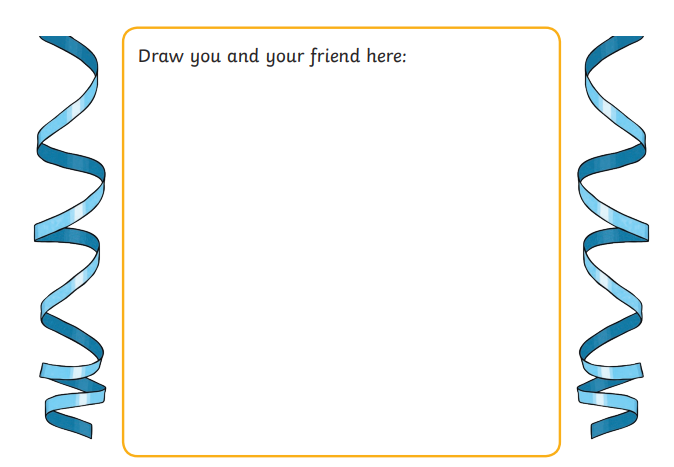 __________________________________________________________________________________________ __________________________________________________________________________________________________________________________________________________________________________________________________________________